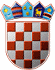          REPUBLIKA HRVATSKA
KRAPINSKO-ZAGORSKA ŽUPANIJA           ŽUPANIJSKA SKUPŠTINA   KLASA: 340-01/23-01/12URBROJ: 2140-01-23-04Krapina,  Na temelju članka 17.  Statuta Krapinsko - zagorske županije („Službeni glasnik Krapinsko-zagorske županije”  broj 13/01, 5/06, 14/09, 11/13, 13/18, 5/20, 10/21 i 15/21-pročišćeni tekst), Županijska skupština Krapinsko - zagorske županije na 13. sjednici održanoj dana_________________. godine donijela je Z A K L J U Č A Ko prihvaćanju Izvješća o radu za 2022. godinu Županijske uprave za ceste Krapinsko – zagorske županijePrihvaća se Izvješće o radu za 2022. godinu Županijske uprave za ceste Krapinsko-zagorske županije. Izvješće iz točke I. ovog Zaključka nalazi se u  privitku i čini njegov sastavni dio.									   PREDSJEDNIK							 	    ŽUPANIJSKE SKUPŠTINE								                Zlatko Šorša                                                                                  DOSTAVITI:1. Županijska uprava za ceste Krapinsko-zagorske županije,      n/p ravnatelja, Pregrada, J. Leskovara 40/1,			    2. «Službeni glasnik KZŽ», za objavu,			  3. za prilog zapisniku,4. za Zbirku isprava,						  5. Pismohrana.